Уважаемые коллеги!Кафедра физического воспитания «Российского экономического университета имени Г.В. Плеханова» имеет честь пригласить к участию в IV Всероссийской научно-практической конференции с международным участием «Актуальные проблемы, современные тенденции развития физической культуры и спорта с учетом реализации национальных проектов». Конференция состоится 12.04.2022 г. по 13.04.2022 г. на базе университета. В конференции примут участие ведущие отечественные и зарубежные ученые и практики, аспиранты, студенты.Цели конференции:- формирование конкурентоспособных и эффективно функционирующих исследований в области физической культуры и спорта;- содействие развитию международных научных связей;- развитие студенческой науки и практики. Основные тематические направления конференции:12 апреля 2022 года. Секция 1. Научно-педагогические школы и экспериментальные лаборатории для обеспечения реализации национальных проектов в сфере физической культуры и спорта.Секция 2. Инновационные, цифровые образовательные технологии в системе физической культуры и спорта. Секция 3. Национальный проект «Спорт – норма жизни»: развитие массового спорта, корпоративного спортивного движения, реализация ВФСК ГТО. Секция 4. Подготовка спортивного резерва в различных видах спорта, антидопинговое обеспечение в системе подготовки спортивного резерва.Секция 5. Медико-биологические, генетические исследования в сфере физической культуры и спорта. Секция 6. Психолого-педагогическое сопровождение физической культуры и спорта.13 апреля 2022 годаСекция. Студенческий проект «Sportscience»: направления цифровизации физической культуры, спорта и фитнеса. 10.00.-13.20. в едином цифровом пространстве РЭУ, 1 корпус, 1 этаж, 13 апреля (очная студенческая конференция, с онлайн-трансляцией и выявлением лучших докладов,).Условия участия в конференции.Все расходы по участию в мероприятиях (проезд, питание, проживание) осуществляются за счёт командирующей организации, либо личных средств участников; конференция будет проведена в очном формате с онлайн-трансляцией.Публикация статей бесплатная (электронный сборник), каждый автор может опубликовать не более 3-х статей; все статьи будут проверены системой антиплагиат (оригинальность не менее 70%).По результатам конференции будет опубликован сборник материалов с размещением в РИНЦ. Рабочие языки – русский, английский. Контактная информация: Почтовый адрес: 117997, Российская Федерация, г. Москва, Стремянной пер., д. 36. Контактные лица: Столяр Константин Эдуардович, тел. 89262145294; Шутова Татьяна Николаевна 89671391549, e-mail: tany-156@rambler.ru. Контактное лицо для иностранных авторов – Ким Любовь Геннадьевна, тел. 89263483829. Пленарное заседание: 12 апреля в 10.00. ауд. 251, 1 корпус, очная конференция с онлайн-трансляцией.Возможные формы участия в работе конференции: очное участие с докладом и публикацией статьи; очное участие без доклада и публикация статьи, заочное участие и публикация статьи, просмотр конференции в онлайн-трансляции.Для участия в конференции необходимо до 10 марта 2022 года направить в адрес оргкомитета: 1) заявку на участие в конференции, оформить ее по ссылке https://forms.gle/Ho3AnPEKbTHYSD1Q6  2) статью для публикации на электронный адрес fizvospreu91@gmail.com  с указанием названия файла, включающего фамилию автора(ов) и номер секции (например: Иванов № секции). Очное участие с докладом просим подтвердить до 20 марта 2022 года. ТРЕБОВАНИЯ К ОФОРМЛЕНИЮ МАТЕРИАЛОВ КОНФЕРЕНЦИИРабота выполняется в тестовом редакторе MicrosoftWord; объем статьи                         4-7 страниц, формат листа А4; поля верхнее, нижнее, левое, правое – 2,0 см, шрифт Times New Roman, кегль 14, межстрочный интервал – 1,0, выравнивание по ширине, абзацный отступ – 1,25 см. Номера страниц внутри статьи не указывать.Оформление иллюстративных материалов: таблицы, рисунки и формулы должны иметь ссылки в тексте и сквозную нумерацию. Каждая таблица должна иметь заголовок, размещаемый сверху – над полем таблицы (Таблица 1 – [Текст], выравнивание по ширине), каждый рисунок – подрисуночную надпись. Графики и диаграммы должны быть представлены в формате Microsoft Excel, рисунки и фотографии – в формате TIFF или JPEG. В таблицах и рисунках возможно использование 12 кегля. Оформление библиографических ссылок: номера литературных источников помещаются в квадратные скобки (например, [2, 4]), список составляется в алфавитном порядке и оформляется в соответствии с требованиями ГОСТ 7.1–2003 Библиографическая запись. Библиографическое описание. Число цитирований одного автора не более шести. Пример списка литературы (кегль 14): 1. Андрющенко, Л.Б. Разработка дополнительной профессиональной программы обучения тренеров / Л.Б. Андрющенко, Т.Н. Шутова, Т.П. Высоцкая // Ученые записки университета им. П.Ф. Лесгафта. - 2019. - №7 (173). - С. 6 - 9.2. Морозова, Т.А. Социально-ориентированная модель экономического образования менеджера: автореф. дис. на соиск. учен. степ. канд. пед. наук: 13.00.08 / Морозова Т.А.; Ярославский гос. пед. ун-т им. К.Д. Ушинского. – Ярославль: Б.и., 2008. – 23 с.3. Бычкова, С.М. Планирование в аудите / С.М. Бычкова, А.В. Газорян.-Москва: Финансы и статистика, 2001. – 263 с.4. Думова, И.И. Инвестиции в человеческий капитал / И.И. Думова, М.В. Колесникова // Современные аспекты регионального развития: сб. статей. – Иркутск, 2001. – С. 47-49.5. Функциональный тренинг // Академия фитнеса. Словарь фитнес-терминов. – 2014. [Электронный ресурс]. URL: http://www.fitness-academy.ru/dictionary/f.php (дата обращения: 28.06.2014).Построение статьи. УДК. Название статьи печатается прописными буквами, шрифт – жирный, выравнивание по центру;– через интервал строчным жирным курсивом – имя, отчество и фамилия(и) автора(ов), должность, ученую степень и ученое звание (если есть); для студентов факультет курс и группа;– на следующей строке строчным курсивом – полное название организации, город;– через интервал – та же информация на английском языке;– через интервал – аннотация (4–5 предложений, кратко отражающих содержание статьи) и ключевые слова (5-7 слов или словосочетаний) на русском языке; – через интервал – аннотация и ключевые слова на английском языке;– через интервал – основной текст статьи; через интервал – литература; через интервал – контактная информация.Структура статьи. Публикуемая работа должна иметь УДК, включать разделы: введение, цель исследования, методы и организация исследования, результаты исследования и их обсуждение, выводы (заключение), литература, контактная информация.Пример оформления статей:УДК ЭФФЕКТИВНОСТЬ СРЕДСТВ ТЯЖЕЛОЙ АТЛЕТИКИ ПРИ РАЗВИТИИ СИЛОВЫХ СПОСОБНОСТЕЙ У СТУДЕНТОВ Иван Иванович Иванов, доцент кафедры физического воспитания, кандидат педагогических наук, доцентРоссийский экономический университет им. Г.В. Плеханова, Россия, МоскваWEIGHTLIFTING MEANS EFFECTIVENESS DURING POWER ABILITIES DEVELOPMENT AMONG OF STUDENTSIvan Ivanovich Ivanov, аssociate professor of the department of physical education, the candidate of pedagogical sciences, рrofessorPlekhanov Russian University of Economics, Moscow, RussiaАннотация. … … … . Ключевые слова: … … … . Annotation. … … … . Keywords: … … … . Введение. Текст. Текст. Текст. Текст. Текст. Текст. Текст. Текст. Текст. Текст. Текст. Методы и организация исследования. Текст. Текст. Текст. Текст. Текст. Текст. Результаты исследования и их обсуждение. Текст. Текст. Текст. Текст. Текст. Выводы. Текст. Текст. Текст. Текст. Текст. Текст. Текст. Текст. Литература Литература (кегль 14)Контактная информация: например, tany-156@rambler.ru.Материалы конференции публикуются в авторской редакции. Оргкомитет конференции оставляет за собой право технического редактирования или отклонения материала, который не соответствует теме конференции, оформлен с нарушением предъявляемых требований, имеет низкий процент оригинальности, прислан после 10 марта 2022 года. Организационный комитет на основании заявок принимает решение о включении представленных материалов в сборник материалов и формировании программы выступлений участников. Апелляции на решения не принимаются и не рассматриваются.Настоящее информационное письмо является приглашением к участию в конференции.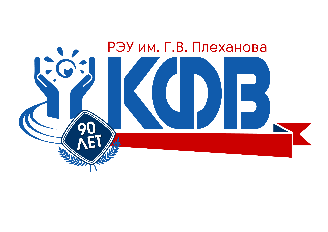 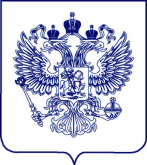 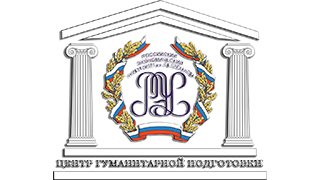 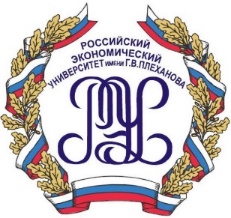 ФГБОУ ВО «Российский экономический университет имени Г.В. Плеханова»